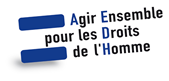 MISSION BENEVOLATChargé(e) « Vie associative et Collecte de fonds »AEDH est une ONG lyonnaise qui intervient depuis 25 ans pour défendre les libertés et les droits fondamentaux à travers le monde. Son action se décline autour de trois axes :Un soutien financier et stratégique à de petites organisations qui travaillent pour la défense des droits de l’Homme dans des pays où ils sont bafoués ;Une protection en urgence de défenseurs des droits de l’Homme dont la sécurité est menacée, par le biais de son Fonds d’Urgence pour les Défenseurs en danger ;Un plaidoyer auprès des pouvoirs publics et des organisations internationales.Pour en savoir plus : www.aedh.org Missions proposéesAu sein d’une équipe opérationnelle composée de salariés, de volontaires et de bénévoles, la personne sera sous la responsabilité hiérarchique de la Responsable Administratif et Financier.Les principales missions confiées seront :Vie associative Susciter l'engagement et redynamiser le réseau des adhérents ;Maintenir le contact avec les adhérents en répondant aux sollicitations et en informant des activités ; Préparer les données pour établir les reçus fiscaux ;Gérer les appels à cotisations (enregistrements des paiements, relance des cotisations en attente) en les intégrant dans le tableau de suivis des adhérents ;Préparer les données afin d’établir les convocations pour l’Assemblée Générale annuelle et contribuer à son organisation.Collecte de fonds auprès de donateurs privés - particuliersParticiper à la réflexion stratégique de collecte de fonds en lien avec les administrateurs et le Délégué général et en lien étroit avec le/la Chargé(e) « Relations Grands donateurs & Mécénats » ;Elaborer et piloter la stratégie de développement des dons en proposant un plan annuel de collecte afin de construire une communauté de donateurs engagés à long terme ;Lancer les appels aux dons et piloter des actions de prospection et de fidélisation auprès des donateurs ;Assurer le suivi relationnel dans la durée avec les donateurs et enrichir la mise à jour de la base de données et l’historisation des contacts établis.Les activités secondaires :Appui à la gestion comptable des opérations : collecte, vérification, codification, saisie des opérations financières ;Appui à la révision et à l’application des procédures administratives et financières au sein de l’équipe ;Participe à l’élaboration des dossiers de subventions : établissement, suivi, rapports et bilans… Contribue aux réponses données lors des différents contrôles de l’organisation (audits, commissaires aux comptes…) ;Contribue à la préparation, en lien avec le trésorier, les documents utiles à l’élaboration budgétaire et participe à la préparation des budgets prévisionnels et du suivi budgétaire.Qualités requisesConnaissances et/ou intérêt pour les questions de solidarité internationale Connaissance en gestion administrative et marketingAutonomie, sens de l’initiative et ouverture d’espritRigueur et sens de l’organisationMaitrise de l’outil informatiqueSensibilité et adhésion à la défense et la promotion des droits humainsVille Lyon 7ème Disponibilités requisesMission proposée longue et soutenue1 à 2 jours par semaine, Télétravail possible mais avec une présence régulière au siègeConditions de travail Mise à disposition d’outils adaptés à votre mission (ordinateur, téléphone, internet …)Documents à envoyerCV (référence Bénévole-appuiRAF2018) à Cindy MAUGER, Responsable Administratif et FinancierEmail de la personne contact : c.mauger@aedh.orgDate de fin de validité de l’annonce30/11/2018  